Tiszavasvári Város ÖnkormányzataKépviselő-testületének216/2022. (VII.28.) Kt. számú határozataSárbogárdi János önkormányzati ingatlanrész hasznosítására vonatkozó kérelmérőlTiszavasvári Város Önkormányzata Képviselő-testülete a Magyarország helyi önkormányzatairól szóló 2011. évi CLXXXIX. törvény 107.§-ban foglalt hatáskörében eljárva az alábbi határozatot hozza:1. A Képviselő-testület bérbe adja Sárbogárdi János Tiszavasvári, Kossuth u. 1/A. 2/6. szám alatti lakos részére a tiszavasvári 0358/172 helyrajzi számú – a már folyamatban lévő telekalakítást követően 0358/177 hrsz-ú - önkormányzati „legelő” művelési ágú ingatlan azon 20 m2 nagyságú területét, mely a tulajdonában lévő tiszavasvári 0358/53 helyrajzi számú gépkocsi-tároló mellett található.2. A Képviselő-testület engedélyezi, hogy a bérbe adott területen a bérlő fémkonténert helyezzen el – üzleti célú tevékenység kizárásával - saját célra, raktár funkcióval. 3. Bérleti jogviszony ideje: 2022. augusztus 15. napjától határozatlan időtartamra szól.4. Bérleti díj: 6.300 Ft/hó + ÁFA, azaz 8.000 Ft/hó.5. Felkéri a polgármestert, hogy tájékoztassa a kérelmezőt a Testület döntéséről.6. Felhatalmazza a polgármestert a bérleti szerződés aláírására.Határidő: 2022. augusztus 15.			Felelős: Szőke Zoltán polgármester	Szőke Zoltán	 dr. Kórik Zsuzsanna	polgármester 	jegyző216/2022. (VII.28.) Kt. számú határozat melléklete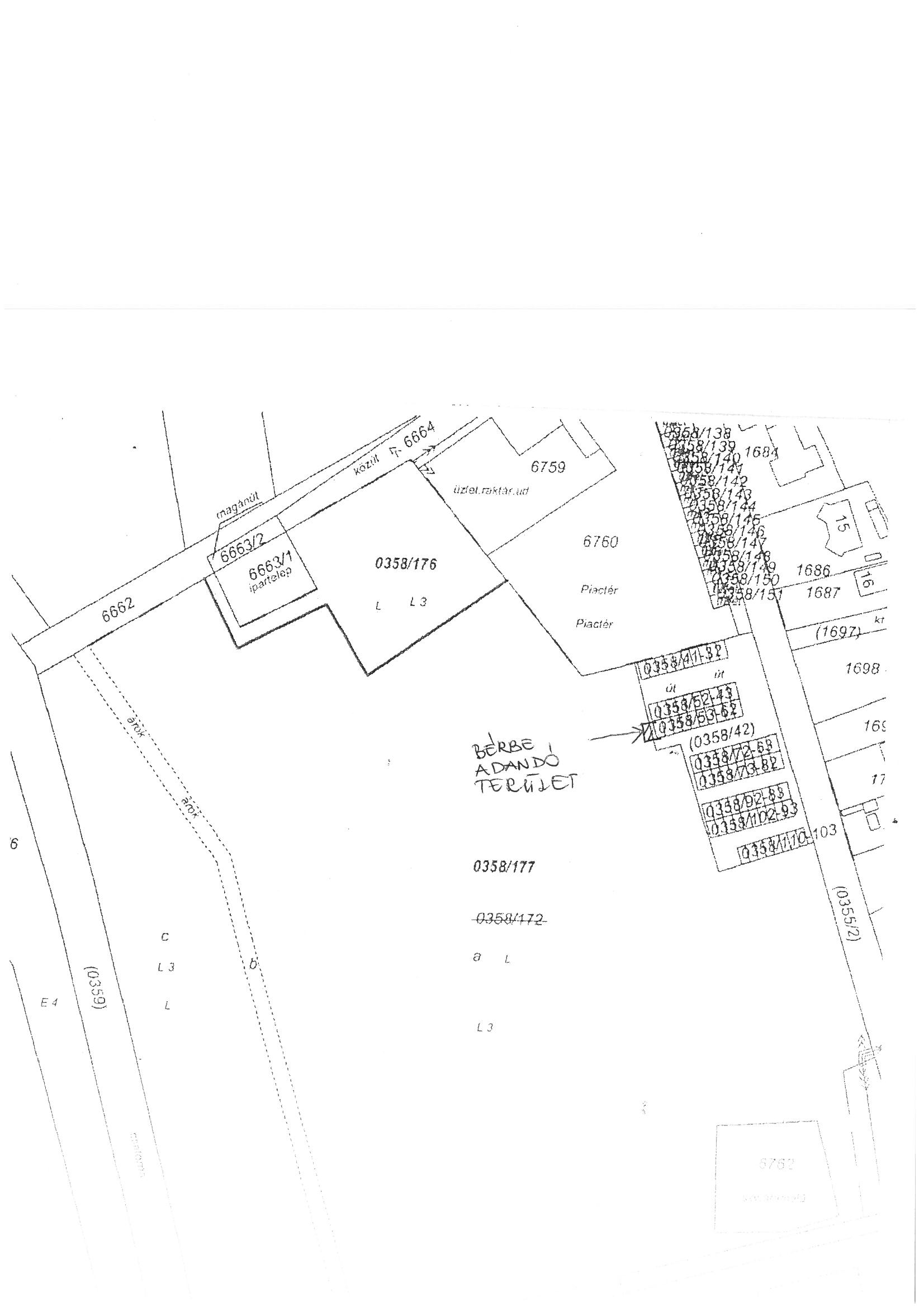 